Zadatak: Nauči čitati slikopriču.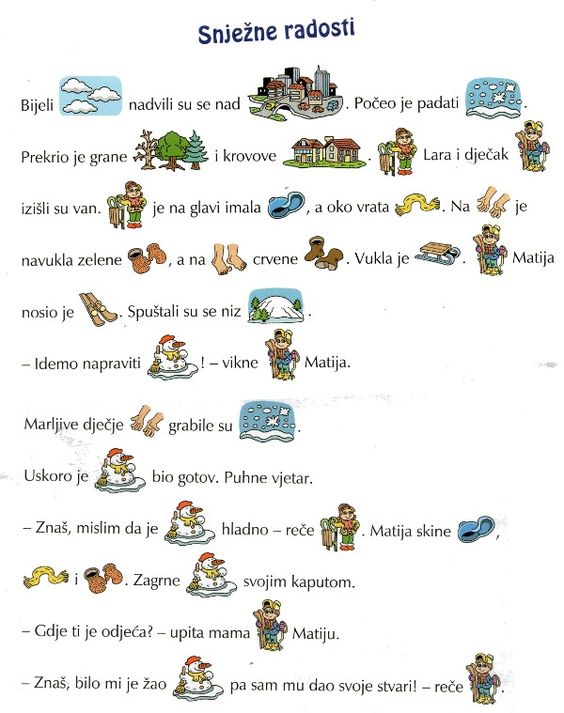 